St. Bernard’s Annual Terry Fox Run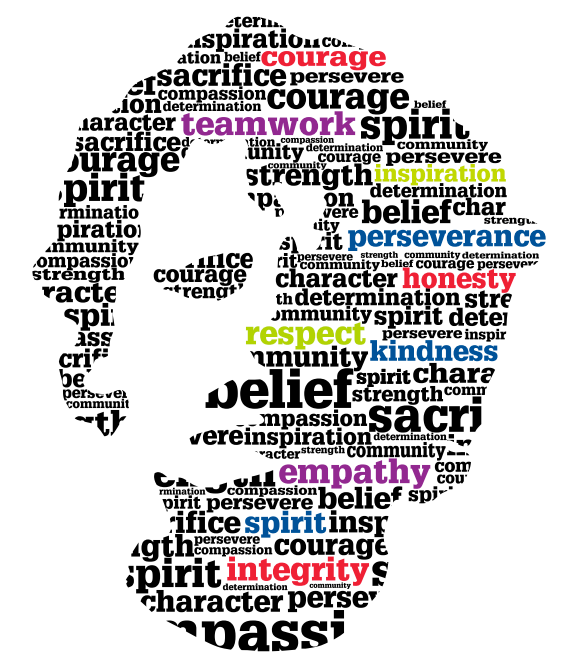 It is that time of year once again for the SBE Community to celebrate the accomplishments of one of our most famous Canadian Heroes, Terry Fox.  This year our Terry Fox Run is scheduled for Wednesday, September 27th from 2:20-3:00 p.m.  Our inclement weather date is September 28. Once again we will be sending home pledge sheets for fundraising, as always please stress the importance of safety for our students when collecting donations from friends and family members.  All pledge money and donations must be returned to the school by Monday, October 2.  Please remind students to dress appropriately and bring water.“Even if I don’t finish, we need others to continue.  It’s got to keep going without me.”Terry Fox, 1980St. Bernard’s Annual Terry Fox RunIt is that time of year once again for the SBE Community to celebrate the accomplishments of one of our most famous Canadian Heroes, Terry Fox.  This year our Terry Fox Run is scheduled for Wednesday, September 27th from 2:20-3:00 p.m.  Our inclement weather date is September 28. Once again we will be sending home pledge sheets for fundraising, as always please stress the importance of safety for our students when collecting donations from friends and family members.  All pledge money and donations must be returned to the school by Monday, October 2.  Please remind students to dress appropriately and bring water.“Even if I don’t finish, we need others to continue.  It’s got to keep going without me.”Terry Fox, 1980